PLAN RATUNKOWY NURKOWISKA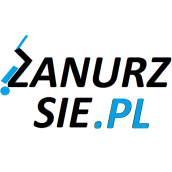 Wyrobisko Pogoria IV Piekło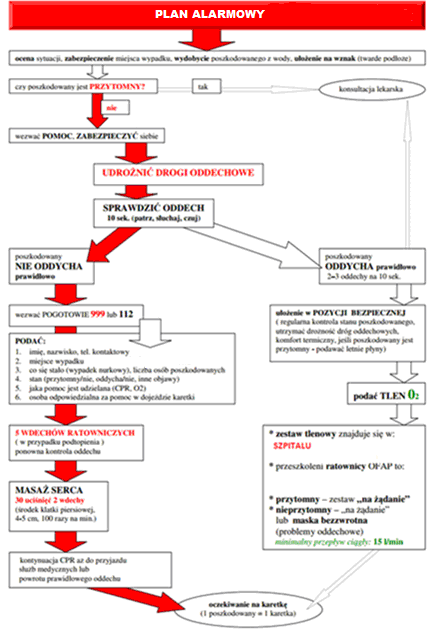 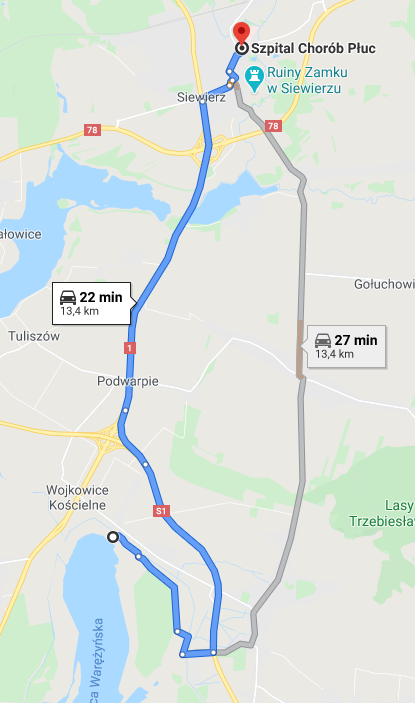 TELEFONY ALARMOWE:PLAN UTWORZONY 17.07.2020r.  - PRZED NURKOWANIEM NALEŻY POTWIERDZIĆ DANEZANURZSIE.PLPortal tworzony przez nurków dla nurkówkontakt@zanurzsie.pl, 506-687-199, www.zanurzsie.plSZPITAL11232 674 14 71Ul. Zbigniewa Oleśnickiego 21, Siewierz13,5km/22minSTRAŻ POŻARNA99832 674 28 89ul. Warszawska 8a, Siewierz13 km/21 minPOLICJA99732 678 06 10Ul. Mikołaja Kopernika 33, Siewierz10 km /12 minKOMORA DEKOMPRESYJNA12 64 68 319os. Złotej Jesieni 1, Kraków81km/90minLEKARZ DYŻURNY KRAJ22 831-34-40Od 16:00 do 8:00Lotnicze pogotowie Rat.605 885 367DAN Polska58 622-51-63Od 8:00 do 15:00